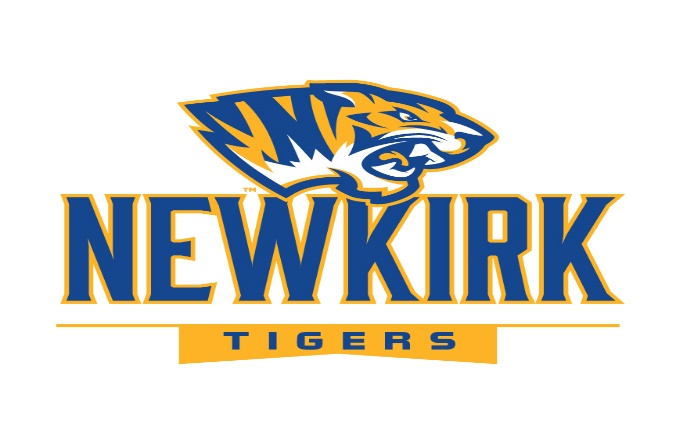 November 21, 2019There is a correction in the Student Handbook for 2019-2020 school year. The correction is on page 22. Cafeteria Policies-Lunch Adult Cost is $3.85 not $3.50. If you have any questions contact Robin Johnson 580-362-6241. Thank you.Robin JohnsonChild Nutrition